Guns & Guitars Listing: December 18th Auction at Caplan’sAll gun sales subject to Federal RegulationsColt Pyhthon 357 MagnumRuger Super Black Hawk .44 MagnumSmith & Wesson 500 Magnum w/ Halo ScopeRuger Mark III HunterTaurus PT 99 AFPetro Barretta 92FSPetro Barretta 85 CheetahColt Anaconda 44 MagnumSpringfield Armory Trophy MatchSmith & Wesson Hornaday Mag 17Glock 23 PistolFive+ Shotguns, WWII Rifle, Remington .22Remington Magnum 12 gauge 870 w/ scopeSavage 93R17 Bolt ActionColt AR 15 A-Z H Bar Sporter870 Long Barrel ShotgunStoeger Condor Amantino Double BarrelRemington 541-T Bolt Action .22Chinese Made double barrel shotgunMarlin 30/30 Lever Model 336CSColt AR-15 Match Target with scopeTwo SKS Russian made riflesYugoslavian Model 59G 597ccCobray M-11 9mm long gunSavage Arms 954 .22 Caliber bolt actionWinchester model 94 Lever 3855 Chief Crazy Horse30 Lots Various ammoCollection of 25+ acoustic, electric standard and bass guitars, all with cases, mostly copies and playable to include Epiphone, Alvarez, Fender, Silvertone, Schecter Electric, Ibanez, De Armond, Chet Atkins model and K-Tone double neck electric guitar, large Ludwig Drum Set, Horns, etc.NOTE: LIST SUBJECT TO DELETIONS, ADDITIONS & SUBSTITUIONS PRIOR TO SALE DATEADMISSION FREE PUBLIC AUCTION IN OUR GALLERY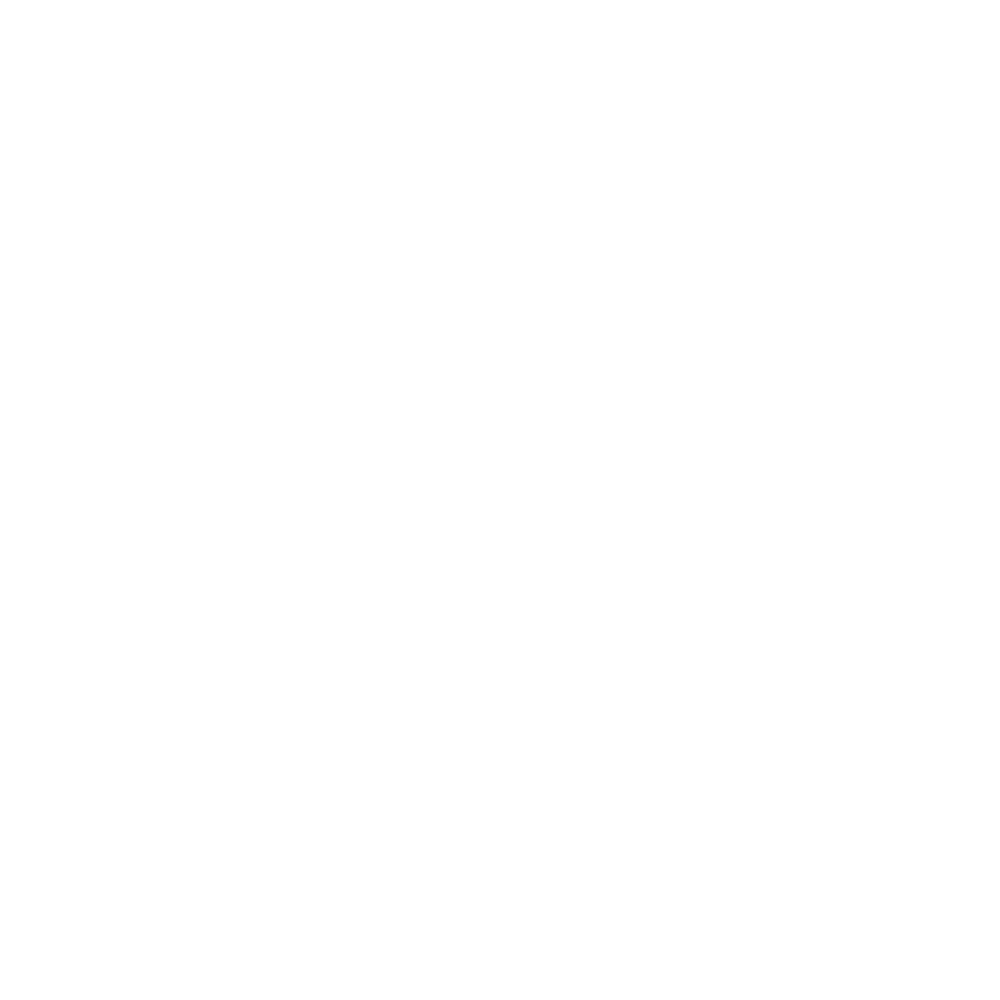 